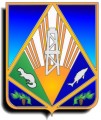 Комитет экономической политики администрации Ханты-Мансийского районаМЕТОДИЧЕСКОЕ ПОСОБИЕ ОСОБЕННОСТИ РЕГУЛИРОВАНИЯ ТРУДА ЖЕНЩИН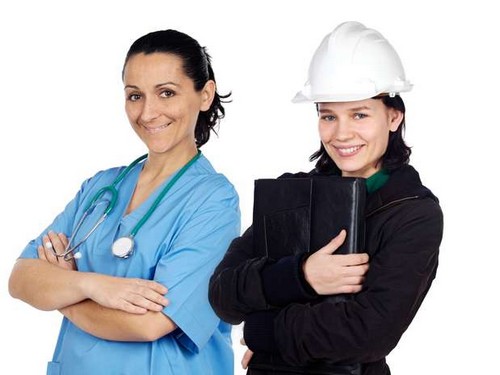 г. Ханты-Мансийск 2018Особенности регулирования труда — это нормы, частично ограничивающие применение общих правил по тем же вопросам либо предусматривающие для отдельных категорий работников дополнительные правила (ст. 251 ТК РФ).В ст. 252 ТК РФ перечисляются основания и порядок установления особенностей регулирования труда.Особенности регулирования труда в связи с характером и условиями труда, психофизиологическими особенностями организма, природно-климатическими условиями, наличием семейных обязанностей, а также других оснований устанавливаются трудовым законодательством и иными нормативными правовыми актами, содержащими нормы трудового права, коллективными договорами, соглашениями, локальными нормативными актами. При этом особенности регулирования труда, влекущие за собой снижение уровня гарантий работникам, ограничение их прав, повышение их дисциплинарной и (или) материальной ответственности, могут устанавливаться исключительно Трудовым кодексом РФ либо в предусмотренных им случаях и порядке.Существуют виды работ, на которых ограничивается применение труда женщин:тяжелые работы и работы с вредными и (или) опасными условиями труда,подземные работы, за исключением нефизических работ или работ по санитарному и бытовому обслуживанию.Запрещается применение труда женщин на работах, связанных с подъемом и перемещением вручную тяжестей, превышающих предельно допустимые для них нормы (п. 2 ст. 253 ТК РФ).Перечни производств, работ и должностей с вредными и (или) опасными условиями труда, на которых ограничивается применение труда женщин, и предельно допустимые нормы нагрузок для женщин при подъеме и перемещении тяжестей вручную утверждаются в порядке, установленном Правительством РФ с учетом мнения Российской трехсторонней комиссии по регулированию социально-трудовых от ношений.Беременным женщинам в соответствии с медицинским заключением и по их заявлению снижаются нормы выработки, нормы обслуживания, либо эти женщины переводятся на другую работу, исключающую воздействие неблагоприятных производственных факторов, с сохранением среднего заработка по прежней работе.До предоставления беременной женщине другой работы, исключающей воздействие неблагоприятных производственных факторов, она подлежит освобождению от работы с сохранением среднего заработка за все пропущенные вследствие этого рабочие дни за счет средств работодателя.При прохождении обязательного диспансерного обследования в медицинских учреждениях за беременными женщинами сохраняется средний заработок по месту работы.Статья 255 ТК РФ устанавливает процедуру предоставления отпуска по беременности и родам. Женщинам по их заявлению и на основании выданного в установленном порядке листка нетрудоспособности предоставляются отпуска по беременности и родам продолжительностью 70 календарных дней (в случае многоплодной беременности — 84) до родов и 70 календарных дней после родов (в случае осложненных родов — 86, при рождении двух или более детей — 110) с выплатой пособия по государственному социальному страхованию в установленном федеральными законами размере.Отпуск по беременности и родам исчисляется суммарно и предоставляется женщине полностью независимо от числа дней, фактически использованных ею до родов.По заявлению женщины ей предоставляется отпуск по уходу за ребенком до достижения им возраста трех лет. Порядок и сроки выплаты пособия по государственному социальному страхованию в период указанного отпуска определяются федеральным законом.Отпуска по уходу за ребенком могут быть использованы полностью или по частям также отцом ребенка, бабушкой, дедом, другим родственником или опекуном, фактически осуществляющим уход за ребенком.По заявлению женщины или лиц, указанных в ч. 2 ст. 256 ТК РФ, во время нахождения в отпусках по уходу за ребенком они могут работать на условиях неполного рабочего времени или на дому с сохранением права на получение пособия по государственному социальному страхованию.На период отпуска по уходу за ребенком за работником сохраняется место работы (должность).Отпуска по уходу за ребенком засчитываются в общий и непрерывный трудовой стаж, а также в стаж работы по специальности (за исключением случаев назначения пенсии на льготных условиях).Работникам, усыновившим ребенка, предоставляется отпуск на период со дня усыновления и до истечения 70 календарных дней со дня рождения усыновленного ребенка, а при одновременном усыновлении двух и более детей — 110 календарных дней со дня их рождения.По желанию работников, усыновивших ребенка (детей), им предоставляется отпуск по уходу за ребенком до достижения им (ими) возраста трех лет. В случае усыновления ребенка (детей) обоими супругами указанные отпуска предоставляются одному из супругов по их усмотрению.Женщинам, усыновившим ребенка, по их желанию вместо отпуска предоставляется отпуск по беременности и родам на период со дня усыновления ребенка и до истечения 70 календарных дней со дня их рождения, а при одновременном усыновлении двух и более детей — 110 календарных дней (ч. 1 ст. 257 ТК РФ).Порядок предоставления указанных отпусков, обеспечивающий сохранение тайны усыновления, устанавливается Правительством РФ.Женщины, имеющие детей в возрасте до полутора лет, в случае невозможности выполнения прежней работы переводятся по их заявлению на другую работу с сохранением среднего заработка по прежней работе до достижения ребенком возраста полутора лет.Работающим женщинам, имеющим детей в возрасте до полутора лет, предоставляются помимо перерыва для отдыха и питания дополнительные перерывы для кормления ребенка (детей) не реже чем через каждые три часа продолжительностью не менее 30 минут каждый. При наличии у работающей женщины двух и более детей в возрасте до полутора лет продолжительность перерыва для кормления устанавливается не менее одного часа.По заявлению женщины перерывы для кормления ребенка (детей) присоединяются к перерыву для отдыха и питания либо в суммированном виде переносятся как на начало, так и на конец рабочего дня (рабочей смены) с соответствующим его (ее) сокращением.Перерывы для кормления ребенка (детей) включаются в рабочее время и подлежат оплате в размере среднего заработка.Статья 259 ТК РФ устанавливает гарантии беременным женщинам и лицам с семейными обязанностями при направлении в служебные командировки, привлечении к сверхурочной работе, работе в ночное время, выходные и нерабочие праздничные дни.Запрещаются направление в служебные командировки, привлечение к сверхурочной работе, работе в ночное время, выходные и нерабочие праздничные дни беременных женщин.Направление в служебные командировки, привлечение к сверхурочной работе, работе в ночное время, выходные и нерабочие праздничные дни женщин, имеющих детей в возрасте до трех лет, допускаются только с их письменного согласия и при условии, что это не запрещено им в соответствии с медицинским заключением, выданным в порядке, установленном федеральными законами и иными нормативными правовыми актами Российской Федерации. При этом женщины, имеющие детей в возрасте до трех лет, должны быть ознакомлены в письменной форме со своим правом отказаться от направления в служебную командировку, привлечения к сверхурочной работе, работе в ночное время, выходные и нерабочие праздничные дни.Гарантии, предусмотренные ч. 2 ст. 259, предоставляются также матерям и отцам, воспитывающим без супруга (супруги) детей в возрасте до пяти лет, работникам, имеющим детей-инвалидов, и работникам, осуществляющим уход за больными членами их семей в соответствии с медицинским заключением.В соответствии со ст. 260 ТК РФ перед отпуском по беременности и родам или непосредственно после него либо по окончании отпуска по уходу за ребенком женщине по ее желанию предоставляется ежегодный оплачиваемый отпуск независимо от стажа работы у данного работодателя.Согласно ст. 261 ТК РФ расторжение трудового договора по инициативе работодателя с беременными женщинами не допускается, за исключением случаев ликвидации организации. В случае истечения срочного трудового договора в период беременности женщины работодатель обязан по ее заявлению продлить срок трудового договора до наступления у нее права на отпуск по беременности и родам.Расторжение трудового договора с женщинами, имеющими детей в возрасте до трех лет, одинокими матерями, воспитывающими ребенка в возрасте до 14 лет (ребенка-инвалида до 18 лет), другими лицами, воспитывающими указанных детей без матери, по инициативе работодателя не допускается (за исключением увольнения по п. 1, 5-8, 10 или 11 ч. 1 ст. 81 ТК РФ или п. 2 ст. 336 ТК РФ).Одному из родителей (опекуну, попечителю) для ухода за детьми-инвалидами и инвалидами с детства до достижения ими возраста 18 лет по его письменному заявлению предоставляются четыре дополнительных оплачиваемых выходных дня в месяц, которые могут быть использованы одним из указанных лиц либо разделены ими между собой по их усмотрению. Оплата каждого дополнительного выходного дня производится в размере и порядке, которые установлены федеральными законами.Женщинам, работающим в сельской местности, может предоставляться по их письменному заявлению один дополнительный выходной день в месяц без сохранения заработной платы.Статья 263 ТК РФ устанавливает дополнительные отпуска без сохранения заработной платы лицам, осуществляющим уход за детьми. Работнику, имеющему двух или более детей в возрасте до 14 лет, работнику, имеющему ребенка-инвалида в возрасте до 18 лет, одинокой матери, воспитывающей ребенка в возрасте до 14 лет, отцу, воспитывающему ребенка в возрасте до 14 лет без матери, коллективным договором могут устанавливаться ежегодные дополнительные отпуска без сохранения заработной платы в удобное для них время продолжительностью до 14 календарных дней. Указанный отпуск по заявлению работника может быть присоединен к ежегодному оплачиваемому отпуску или использован отдельно полностью либо по частям. Перенесение этого отпуска на следующий рабочий год не допускается.Трудовой кодекс РФ предусмотрел гарантии и льготы лицам, воспитывающим детей без матери. Гарантии и льготы, предоставляемые женщинам в связи с материнством (ограничение работы в ночное время и сверхурочных работ, привлечение к работам в выходные и нерабочие праздничные дни, направление в служебные командировки, предоставление дополнительных отпусков, установление льготных режимов труда и другие гарантии и льготы, установленные законами и иными нормативными правовыми актами), распространяются на отцов, воспитывающих детей без матери, а также на опекунов (попечителей) несовершеннолетних.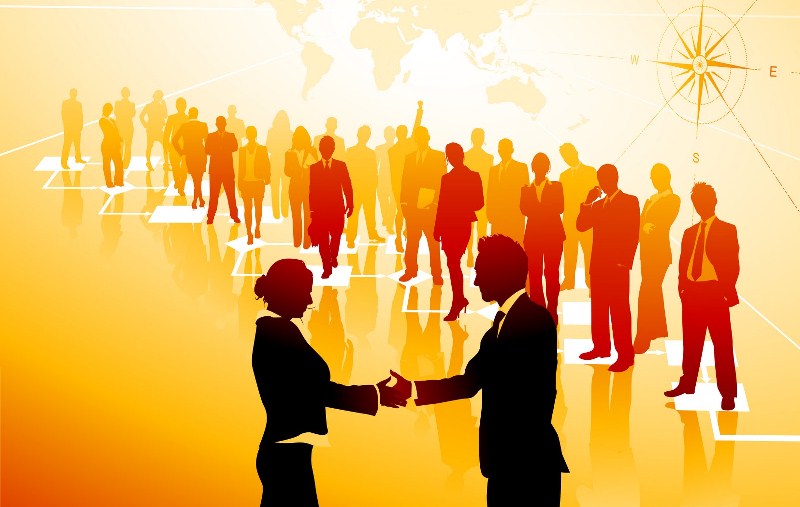 